Leçon 35FE5 : Démontrer sa compréhension de la symétrie axiale et rotationnelle.Devoir: Les Réflexions et les Rotations Complétez les questions suivantes sur les feuilles mobiles et envoyez-moi une photo de vos solutions par courriel à  Stacey.hayes@nbed.nb.ca. Numérotez cette page p. 76 and écrivez les nombres 1-23 sur le côté gauche et écrivez la solution. Une ligne de symétrie divise un objet dans ___ parties égales. Donne un exemple d’un objet réel qui est symétrique.Les choses qui tournent s’appellent les “__________”.Une tourne complète mesure ___ degrés.Décris la grandeur d’une image reflétée: plus grande que la figure originale, plus petite, et la même grandeur.  Les parties correspondantes d’une figure et son image sont à _____(quelle) distance de la ligne de symétrie. Dans la symétrie de rotation, un objet est tourné autour d’un point ____ (où). Un papillon a combien de lignes verticales de symétrie?  ____Un papillon a combien de lignes horizontales de symétrie? _____ La lettre H a combien de lignes de symétrie? _____Quel est l’ordre de rotation pour un triangle équilatéral? _____Quel est l’angle de rotation pour un triangle équilatéral? ______Un carré a combien de lignes de symétrie? _____Quel est l’ordre de rotation pour la figure en haut?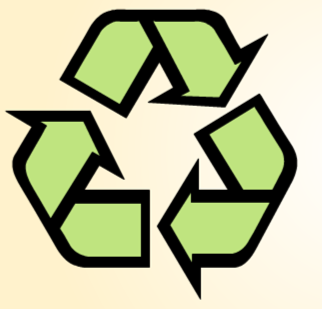 Quel est l’angle de rotation pour #14?La lettre Z a combien de lignes de symétrie?Combien de lignes de symétrie vois-tu dans cette figure? 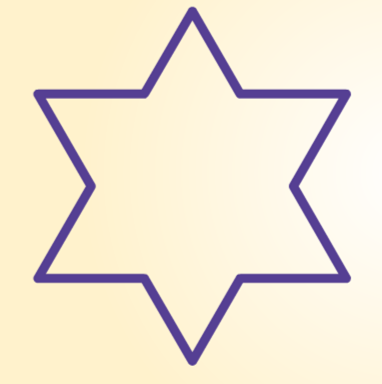 Dessine une flèche qui démontre “horaire.” Donne un exemple réel d’une rotation.Le nombre de fois qu’on objet coïncide avec lui-même s’appelle _________ de _______. Quelle est la formule pour trouver l’angle de rotation? ______Si mon ordre de rotation est 6, quel est mon angle de rotation? _____Sur du papier quadrillé, montre le suivant (la figure originale et l’image transformée). Triangle ABC est reflété dans l’axe des x. A (-6,-2) B (-3,-6)      D (-1,-1)